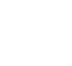 Instructions: Identify specific strategies and techniques focused on Quadrant 4 of the TPT Cognitive Engagement Model (see Coach’s Digest for an explanation of the model). Not all activities have to be in Quadrant 4, but the majority should reside there to maximize learning.3High Cognition, Low Participation4High Cognition, High Participation1Low Cognition, Low Participation2Low Cognition, High ParticipationRetrieved from the companion website for Everything You Need for Mathematics Coaching: Tools, Plans, and A Process That Works: Grades K–12 by Maggie B. McGatha and Jennifer M. Bay-Williams with Beth McCord Kobett and Jonathan A. Wray. Thousand Oaks, CA: Corwin, www.corwin.com. Copyright © 2018 by Corwin. All rights reserved. Reproduction authorized only for the local school site or nonprofit organization that has purchased this book.